       Escucha las oraciones, Observa los dibujos y pinta la respuesta.Mi perro Fido tiene manchas negras. ¿Cuál es Fido?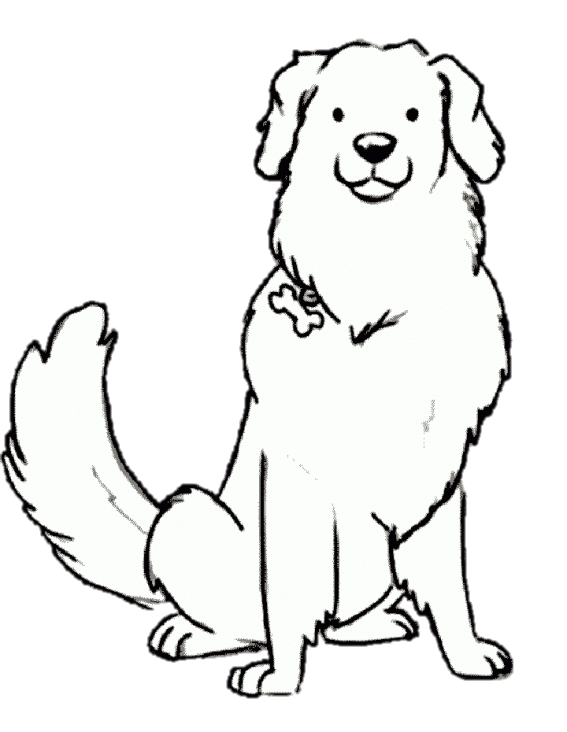 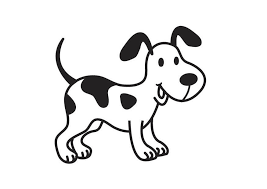 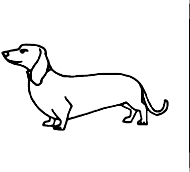 Le gusta comer huesos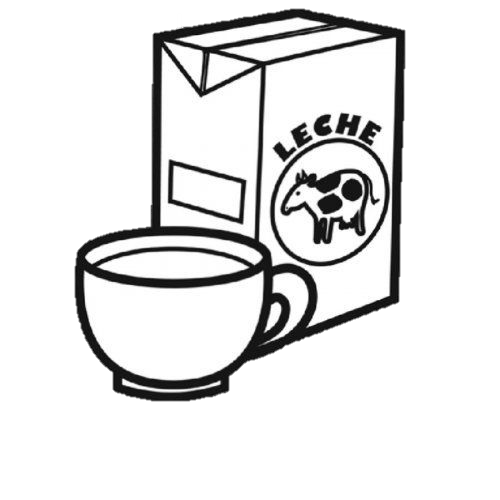 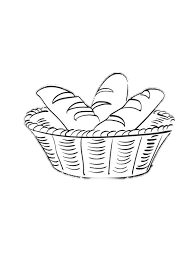 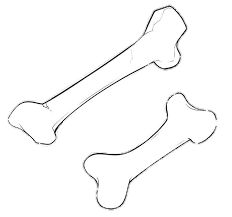 Siempre duerme en su casita 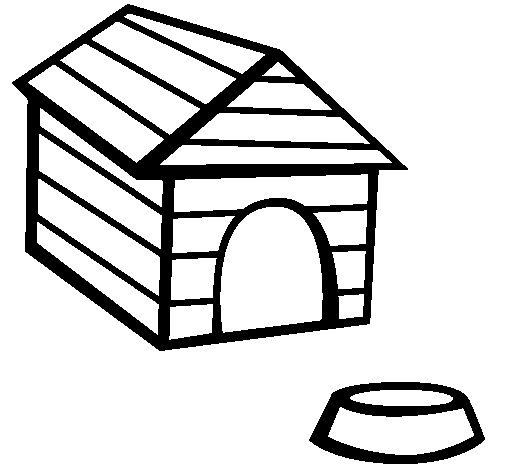 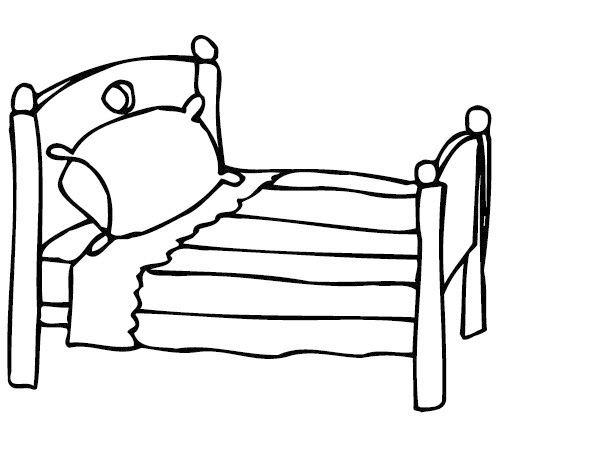 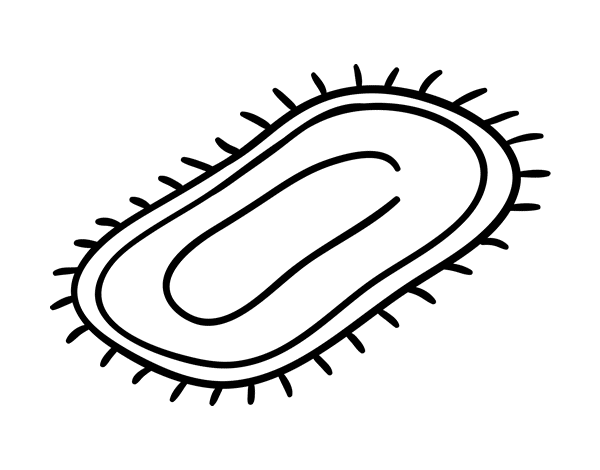 